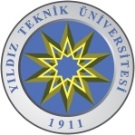 İşaretleyiniz.					YAZ OKULU STAJ TAAHHÜTNAMESİ  		201..-20.. …….. döneminde yapacağım stajımın, staj başvurusu esnasında belirttiğim günler ile yaz okulunda aldığım/alacağım derslerin günlerinin çakışmayacağını beyan ederim. Beyanımın aksi tespit edildiği takdirde sürmekte olan ya da biten stajımın iptali ve hakkımda disiplin soruşturması açılabileceği tarafıma bu belge ile birlikte bildirilmiştir.			BÜTÜNLEME STAJ TAAHHÜTNAMESİİşaretleyiniz.  		201..-20.. ……… dönemi Bütünleme Sınavlarına zorunlu stajımı/stajlarımı  yapmak  amacıyla katılmayacağımı beyan ederim. Beyanımın aksi tespit edildiği takdirde sürmekte olan yada biten stajımın iptali ve hakkımda disiplin soruşturması açılabileceği tarafıma bu belge ile birlikte bildirilmiştir.Ad Soyad	:Öğrenci No	:T.C. Kimlik 	:Bölümü	:İmza		:Tarih		: